О внесении изменений в постановление администрации  Игорварского сельского поселения Цивильского района Чувашской Республики от 10.11.2017 №63 «Об утверждении административного регламента администрации Игорварского сельского поселения Цивильского района Чувашской Республики по предоставлению муниципальной услуги "Выдача разрешения на ввод объекта в эксплуатацию"В соответствии с Федеральным законом от 6 октября 2003г. № 131-ФЗ «Об общих принципах организации местного самоуправления в Российской Федерации», Федеральным законом от 27 июля 2010г. № 210-ФЗ «Об организации предоставления государственных и муниципальных услуг», Градостроительным кодексом Российской Федерации, Федеральным законом №202-ФЗ от 13.07.2020г. «О внесении изменений в Федеральный закон «Об участии в долевом строительстве многоквартирных домов и иных объектов недвижимости и о внесении изменений в некоторые законодательные акты Российской Федерации», Уставом  Игорварского сельского поселения Цивильского  района Чувашской Республики администрация  Игорварского  сельского поселения Цивильского  района Чувашской Республики ПОСТАНОВЛЯЕТ:1. Внести в административный регламент администрации Игорварского сельского поселения Цивильского района Чувашской Республики  по предоставлению муниципальной услуги «Выдача разрешения на ввод объекта в эксплуатацию», утвержденный постановлением администрации  Игорварского сельского поселения Цивильского района Чувашской Республики от 10.11.2017 №63  (с изменениями от 18.12.2018г. №84, от 27.02.2020 №10, от 25.04.2020г. №25, от 27.04.2020г. №30, от 17.12.2020 №66, от 18.03.2021 №18, от 08.06.2021 №45, от 02.03.2022 №9) (далее – регламент), следующие изменения:1.1 абзац 10  пункта 2.10  регламента изложить в следующей редакции: «Различие данных об указанной в техническом плане протяженности линейного объекта не более чем на пять процентов по отношению к данным о его протяженности, указанным в проектной документации и (или) разрешении на строительство, не является основанием для отказа в выдаче разрешения на ввод объекта в эксплуатацию.».  2. Настоящее постановление вступает в силу после его официального опубликования (обнародования).Глава администрации Игорварского сельскогопоселения Цивильского района                                                           В.А.ФедоровЧĂВАШ РЕСПУБЛИКИÇĔРПУ РАЙОНĚ 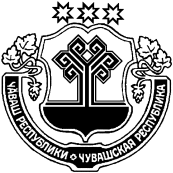 ЧУВАШСКАЯ РЕСПУБЛИКАЦИВИЛЬСКИЙ РАЙОН  ЙĔКĔРВАР ЯЛ ПОСЕЛЕНИЙĚН АДМИНИСТРАЦИЙĚЙЫШĂНУ2022ç. çурла уйăхĕн  18-мĕшĕ  39№Йĕкĕрвар ялěАДМИНИСТРАЦИЯ ИГОРВАРСКОГО СЕЛЬСКОГО ПОСЕЛЕНИЯПОСТАНОВЛЕНИЕ  18 августа  2022г.   №39село Игорвары